اسم الطالب/الطالبة: .................................... الرقم الجامعي: ................... تاريخ الميلاد:......  الكلية : .................................... التخصص: ..............................الجنسيـــة: ............  أرغب بتأجيل دراستي للفصل الدراسي: ...........................للعام الجامعي: ..............................   المبررات:......................................................................................................  رقم الهاتف: ...........................   توقيع الطالب: ــــــــــ                                                    التاريخ :    /      /                    مطالعات عمادة القبول التسجيل : 1. هل الطالب لديه علامات غير مكتمل :             نعم         لا       2. الفصل/ الفصول المطلوب تأجيلها  : .......................................................................3. الفصل / الفصول التي سبق تأجيلها : ........................................................................4. عدد الساعات المعادلة: ……… المدروسة في الجامعة: …….… المنجزة بنجاح: ....... العدد الإجمالي للساعات: …5. المعدل التراكمي: ........  %   بنهاية الفصل ......... العام ...............6. الوضع الأكاديمي:         منتظم           مؤجل 	    مفصول        ملغي قيده7. الإنذارات الأكاديمية : ................................... الإنذارات التأديبية: .................................8. معدل الثانوية العامة : ( ............... )                 مصدرها : ........................................9. التأجيل بحاجة إلى موافقة مجلس العمداء          نعم          لا عميد القبول و التسجيل ــــــالختم والتاريخ : ـــــــــ   مطالعات الدائرة المالية: ...........................................................................................   الدائرة المالية: 								الختم والتاريخ: ــــــــــ مطالعات دائرة الخريجين والطلبة الوافدين (للطلبة غير الاردنيين) : ....................................................  مدير دائرة الخريجين والطلبة الوافدين : ــــــــــ                           الختم والتاريخ: ــــــــــقرار عميد الكلية المختص :  ................................................................................ .....      عميد الكلية : ـــــــــــ                                         الختم والتاريخ: ـــــــــ         المادة (14) من تعليمات منح درجة البكالوريوس    1.   يجوز للطالب ان يؤجل دراسته في الجامعة مدة لا تزيد عن أربعة فصول متتالية أو متقطعة. يلغى قيد الطالب إذا لم يسجل العبء الدراسي المطلوب بالفصل الدراسي المعني ولم يتقدم بعذر مقبول لعدم التسجيل.إذا تقدم بعذر مقبول خلال أسبوعين من بدء الدراسة يسمح له عميد الكلية بالتسجيل أو تأجيل الدراسة.لا تؤجل الدراسة للطالب المستجد في الجامعة إلا بعد مضي فصل دراسي واحد على الأقل. QFO–AP–DA-001رمز النموذج:اسم النموذج: طلب تأجيل الدراسة لطلبة البكالوريوس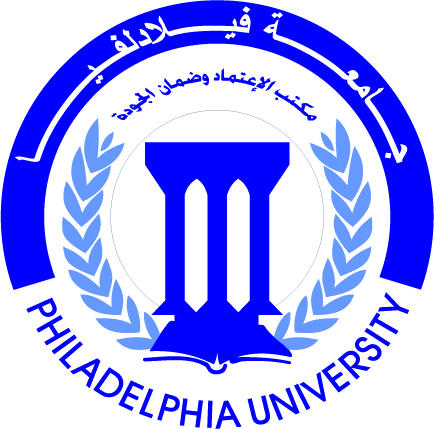 جامعة فيلادلفياPhiladelphia University1رقم الاصدار:   (Revision)الجهة المصدرة:  عمادة القبول والتسجيلجامعة فيلادلفياPhiladelphia University24/9/2017التاريخ:الجهة المدققة: عمادة التطوير والجودةجامعة فيلادلفياPhiladelphia University1عدد صفحات النموذج:الجهة المدققة: عمادة التطوير والجودةجامعة فيلادلفياPhiladelphia University